Załącznik nr 1 FORMULARZ ZGŁOSZENIOWY konkursu na limerykImię i nazwisko uczestnika: 	Rok urodzenia: 	Tytuł utworu/utworów: 	Adres e-mail: 	Numer telefonu: 	* Nazwa szkoły: 	* Adres szkoły: 	Oświadczam, że zapoznałem/łam się z Regulaminem konkursu oraz wyrażam zgodę na przetwarzanie moich danych w celu przeprowadzenia „konkursu literackiego na limeryk”. Zapoznałem/am się 
z klauzulą informacyjną dotyczącą przetwarzania danych osobowych zawartą w regulaminie Konkursu. ……………………………………………………………………………………………….. data i podpis Uczestnika konkursu*Należy wypełnić w przypadku kiedy uczestnik konkursu jest uczniem szkoły podstawowej lub szkoły ponadpodstawowej.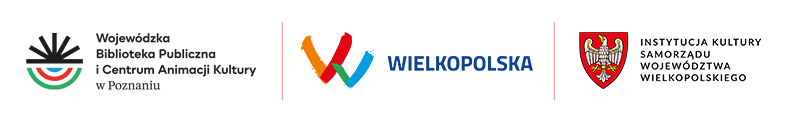 